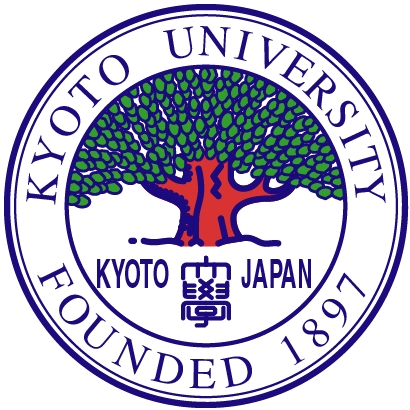 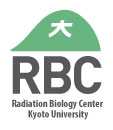 Special seminar at Radiation Biology CenterGraduate School of BiostudiesDate: December 4th (Mon), 2023  4:00 pm-5:00 pmVenue: Seminar room at RBC (放生研一階セミナー室)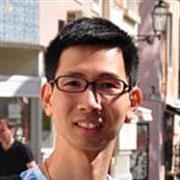 A network of mitotic kinases safeguards centromere integrity in human cells Dr. Kok-Lung Chan Reader in Chromosome Dynamics and StabilityUniversity of Sussex,Genome Damage and Stability Centre, Brighton, UKAbstractCentromeres require structural strength to withstand the spindle pulling forces, while enabling efficient resolution of DNA entanglements during mitosis. The latter is facilitated by the ultrafine DNA bridge (UFB)-binding complex, which comprises PICH DNA translocase, Polo-like kinase 1 (PLK1), BTRR dissolvasome and RIF1-PP1s. Unexpectedly, human centromeres suffer severe DNA breakages triggered by the UFB-binding complex when PLK1 is non-functional. Here, we identify multiple mitotic kinases that collaborate to strictly restrain the spatiotemporal activation of the UFB-binding complex during chromosome biorientation. Stable formation of the BTRR dissolvasome is crucial for PICH interaction but this can be disrupted by Aurora B and CDK1 at the centromere. Simultaneously, the MPS1-PLK1 axis also phosphorylates the BLM helicase, inhibiting unlawful centromeric DNA unwinding. Together, these measures prevent illegitimate activation of the complex, averting destruction of the kinetochore-associated chromatin, which otherwise causes centromere disintegration. Additionally, we find that RIF1-PP1s can antagonise the CDK1 inhibitory effect to promote premature assembly of the UFB-binding complex. Our study thus unveils a specific pathway to preserve human centromere chromatin during chromosome alignment. オクスフォード大大学院在学中、Ultrafine bridgeを発見し、その後ポスドクを経て、現在サセックス大Genome Stability Centreでラボ主催者としてご活躍です。今回、分子生物学会に招聘されて来日されます。ゲノム安定性、染色体研究にご興味のある先生がたは、ぜひご来聴ください。連絡先　生命科学研究科　附属放射線生物研究センター　高田　穣Tel: 075-753-7563 E-mail: takata.minoru.8s@kyoto-u.ac.jp